Preliminary Search for TRIZ sites in the Spanish/Portuguese Languages in the whole world   Mar. 25, 2019,  Toru Nakagawa Conditions of survey:  (a) Survey Keyword:  TRIZ
(b) Language of the sites:  Spanish or Portuguese
(c) Location of the sites:  Not specified (i.e., the whole world)
(d) Searcher's location：　Not used (i.e., neutral from Japan)
(e) Search engine:  Yahoo.japan(f) Option:  Only one representative page is shown for a site, with URL for the search for TRIZ-related pages inside the site
(g) Browser:   Firefox  Direct outputs of the survey:123 sites are listed, with 2-3 lines per site.  The outputs are copied into a Word file.
Underlined words have hyperlinks, which are active (at least in my environment)
Note:  URL of option (f) is the hyperlink attached to : このサイト内で検索
         Survey again with the keyword  site:[URL of the site domain] and TRIZ .Further working process:  Visit the representative page, and then the top page of the site, and several more pages of the site quickly.  
Then click the URL of option (f) to see the result of Site search, and take a glance of the list of pages, and record the number of pages (shown at the top of the survey).
Many irrelevant sites (because of female artist name ‘Triz’) are found and deleted. Resulting 50 sites.Name of the site, URL of the site, and number of TRIZ pages in the site are recorded.
--- This record of each site title is put at the top of the survey result, with the style of Heading 2.  Further tasks to be done:Visit individual sites again and describe its introduction in 5-10 lines each.
Note that the same site may have pages written in English or in any other languages.  
Description of the ‘representative’ page is deleted, because of no significant information any more.Then the sites are roughly evaluated, with the evaluation symbols:  ◎ ○ ☐ △ - 
◎ :  Most important in the World WTSP Catalog 
○ :  Important in the World WTSP Catalog
☐ :  Worthy  in the World WTSP Catalog   
△ :  Worthy  in Country WTSP Catalogs  
－ :  Irrelevant/neglected in the WTSP Catalogs The sites are rearranged with the evaluation, and are shown in some categorization.  Interim Search Results for the World WTSP Catalog:Do further surveys (a) with keywords in wider scope for the sites written in French language, (b) for the TRIZ-related sites written in English or in any other languages, and merge the results.Survey Results: (Simplified for posting in HTML (Mar. 30, 2019, TN))     ==> .docx file 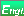 50 sites in the output order.  ( 73 sites irrelevant are omitted in this list. ) Site name;  URL of the site domain;  Number of TRIZ-related pages hit by the Site searchYouTube  	https://www.youtube.com/  	  Site search 40,800 pages   	*** Including many irrelevant Wikipedia  	https:// es.wikipedia.org/ 	 Site search 49 pagesPlataforma Educativa Triz XXI   	https://www.triz.es/  	Site search 6 pagesSynecticsworld  	https://synecticsworld.com/ 	 Site search 1 pageDestino Negocio   	https://destinonegocio.com/ 	 Site search 13 pagesResearch Gate  	https://www.researchgate.net/ 	 Site search 23,500 pagesSciELO  	https://www.scielo.br/   	 Site search 1,630 pagesRepositorium  Universidade do Minho  	https://repositorium.sdum.uminho.pt/ 	 Site search 89 pagesTechnica Industrial  	https://www.tecnicaindustrial.es/  	  Site search 13 pagesTRIZ Energy   	https://www.trizenergy.com/  	  Site search 8 pagesBlog da Qualidade    	https:// blogdaqualidade.com.br/    	   Site search 8 pagesFM2S   	https://www.fm2s.com.br/  	  Site search 28 pagesThe TRIZ Journal    	https://triz-journal.com 	  Site search 4 pagesEADBOX  	https://eadbox.com/  	 Site search 4 pagesTRIZ Home Page in Japan   	https:// www.osaka-gu.ac.jp/php/nakagawa/TRIZ/eTRIZ/ 	 Site search 6 pagesSistema de Información Científica Redalyc   	https://www.redalyc.org/ 	 Site search 1,520 pagesEntrepreneurship Weblog   	https://entrepreneurship.blogs.ie.edu/  	 Site search 7 pagesIPL (Instituto Politecnico de Lisboa) Ropositorio Cientifico  	https:// repositorio.ipl.pt/  	 Site search 28 pagesRevista DYNA Ingenieria e Industria  	https://www.revistadyna.com/ 	 Site search 20 pagesCerem International Business School  	https://www.cerem.es/  	 Site search 4 pagesEOI (Escuela de Organizacion Industrial)  	https://www.eoi.es/  	 Site search 34 pagesRUN (Repositório da Universidade Nova de Lisboa)  	https://run.unl.pt/ 	 Site search 223 pagesInatel (Instituto Nacional de Telecomunicações)    	https://www.inatel.br/ 	 Site search 7 pagesAmazon.es   	https://www.amazon.es/    	 Site search 66 pagesProcesso Criativo    	https://www.processocriativo.com/  	  Site search 4 pagesInPlanta   	https://inplanta.com/    	  Site search 26 pagesNeuronilla  	https://www.neuronilla.com/  	 Site search 20 pagesGrupo P&A    	https://blog.grupo-pya.com/ 	  Site search 18 pagesGestioPolis   	https://www.gestiopolis.com/   	Site search 286 pagesCAC-TI   	https://cac-ti.com/  	Site search 39 pages  ALFRA Lean Advisors   	https://alfraleanadvisors.com/  	 Site search 66 pagesPortal de Conhecimentos    	https://www.portaldeconhecimentos.org.br/  	 Site search 19 pagesBacellar Treinamentos   	https://www.bacellartreinamentos.com.br/ 	  Site search 57 pagesHuizache   	https://www.huizache.org/ 	 Site search 11 pagesTodoStartups   	https://www.todostartups.com/   	  Site search 2 pagesQSP (Centro da Qualidade, Segurança e Produtividade)   	https://www.qsp.org.br/ 	 Site search 3 pagesLinkedIn  	https://mx.linkedin.com/   	  Site search 650 pagesQualiPlus  	https:// qualiplus.com.br/  	 Site search 24 pagesmadrimasd  	https://www.madrimasd.org/ 	  Site search 11 pagesInscience Asociacion   	https://www.inscience.es/ 	 Site search 30 pagesAEC (Asociación Española para la Calidad)  	https://www.aec.es/ 	 Site search 24 pagesCOIIB (Colegio Oficial de Ingenieros Industriales de Bizkaia)   	https://www.coiib.es/ 	    Site search 2 pagesRevistas PUCP (Pontificia Universidad Católica del Perú)  	https://revistas.pucp.edu.pe/	 Site search 62 pagesCiencia UANL (La Universidad Autónoma de Nuevo León)  	https://cienciauanl.uanl.mx/ 	 Site search 3 pagesTDX (Tesis Doctorals en Xarxa)   	https://www.tesisenred.net/  	 Site search 301 pagesEstrategia Magazine  	https://www.estrategiamagazine.com/  	 Site search 548 pagesPeriodicos UTFPR  	https://periodicos.utfpr.edu.br/	  Site search 12 pagesmonografias.com   	https://www.monografias.com/     	   Site search 99 pagesUTN (Universidad Tecnologica Nacional) FRGP (Facultad Regional General Pacheco)  	https://www.frgp.utn.edu.ar/  	  Site search 18 pagesLACCEI (Latin American and Caribbean Consortium of Engineering Institutions)  	https://www.laccei.org/  	 Site search 8 pagesWiley Online Library  	https://onlinelibrary.wiley.com/ 	 Site search 7 pagesAdigai Innovation  	https:// www.adigai.com/ 	  Site search 11 pagesRepositori UJI (Universitat Jaume I)  h	ttps://repositori.uji.es/ 	 Site search 76 pagesMarco Aurélio de Carvalho  	https://www.decarvalho.eng.br/  	 Site search 5 pagesRepositório Institucional da UFSCar (Universidade Federal de São Carlos)  	https://repositorio.ufscar.br/ 	 Site search 82 pagesYouTube  https://www.youtube.com/    Site search 40,800 pages   *** Including many irrelevant Metodología TRIZ - YouTubewww.youtube.com/watch?v=86FJWW_Nnuw - このサイト内で検索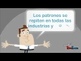 Created using PowToon -- Free sign up at http://www.powtoon.com/youtube/ -- Create animated ...再生時間：4:55投稿日：2016年4月9日Wikipedia  https:// es.wikipedia.org/  Site search 49 pagesTRIZ - Wikipedia, la enciclopedia librees.wikipedia.org/wiki/TRIZ - キャッシュ - このサイト内で検索TRIZ es un acrónimo ruso para Teoría para Resolver Problemas de Inventiva (" Tieoriya Riesheniya Izobrietatielskij Zadach" o Теория решения изобретательских задач), la teoría de resolución de problemas y de invención, desarrollada por ...Plataforma Educativa Triz XXI   https://www.triz.es/   Site search 6 pagesPlataforma Educativa Triz XXI   www.triz.es/ - キャッシュ - このサイト内で検索Profesor: José Miguel Vicente Gomila; Profesor: Fernando Palop Marro. Imagen Triz XXI Curso web sobre Práctica de la Vigilancia Tecnológica e Inteligencia Competitiva Triz XXI ©2012. logo. Soluciones de Productividad para la Innovación.Synecticsworld  https://synecticsworld.com/  Site search 1 pageTRIZ | Synecticsworldsynecticsworld.com/tag/triz/ - キャッシュ - このサイト内で検索Synecticsworld, a global innovation consulting firm, develops growth strategies, innovation training and breakthrough products and services.Destino Negocio   https://destinonegocio.com/  Site search 13 pagesResuelve los problemas de tu empresa con Triz - Destino Negociodestinonegocio.com/.../triz-metodo-creativo-para-super... - キャッシュ - このサイト内で検索Problemas para resolver cuestiones creativas? Conoce el método Triz y descubre cómo puede ayudar a tu empresa a innovar.Research Gate  https://www.researchgate.net/  Site search 23,500 pagesTRIZ problem solving process. Source: (4) Inventions inevitably ...www.researchgate.net/.../TRIZ-problem-solving-process... - このサイト内で検索Download scientific diagram | TRIZ problem solving process. Source: (4) Inventions inevitably encounter problems and contradictions, and then leap from compromising dilemma. An inventive problem is reformulated into a TRIZ general  ...SciELO  https://www.scielo.br/    Site search 1,630 pagesTRIZ: criatividade como uma ciência exata? - SciELOwww.scielo.br/scielo.php?script=sci_abstract...pt - キャッシュ - このサイト内で検索TRIZ é a sigla para as palavras russas que, em português, significam Teoria para a Resolução de Problemas Criativos. O estudo de mais de dois milhões de patentes no mundo tem permitido identificar princípios universais de invenção.Repositorium  Universidade do Minho  https://repositorium.sdum.uminho.pt/  Site search 89 pagesUsing TRIZ methodology with lean production techniques applying ...repositorium.sdum.uminho.pt/handle/1822/28595 - キャッシュ - このサイト内で検索Nowadays it can also be applied the Theory of Inventive Problem Solving (TRIZ) by proposing a new approach to the Japanese Method of Lean Production. Traditionally, the effectiveness of new process is unpredictable as process relies  ...Technica Industrial  https://www.tecnicaindustrial.es/    Site search 13 pagesDiseño de productos mediante el uso conjunto de metodologías TRIZ ...www.tecnicaindustrial.es/.../a-5308-Diseño-productos-mediant... - キャッシュ - このサイト内で検索Product design with TRIZ and TOC. RESUMEN. Este estudio se desarrolla con el fin de obtener una sistemática más completa y eficaz con la que afrontar las diferentes etapas del diseño de producto. Se presenta un enfoque que combina la ...TRIZ Energy   https://www.trizenergy.com/    Site search 8 pagesTRIZ Energy - Energia pensada para vocêwww.trizenergy.com/ - キャッシュ - このサイト内で検索Empresa de energia, eficiência energética, placas solares e engenharia.Blog da Qualidade    https:// blogdaqualidade.com.br/       Site search 8 pagesTRIZ: 40 tons de Inovação (Parte 1) - Blog da Qualidadeblogdaqualidade.com.br/triz-40-tons-de-inovacao-parte... - キャッシュ - このサイト内で検索Altshuller desenvolveu o núcleo da TRIZ durante sua experiência como funcionário de patentes para a Marinha da Rússia, em que ele examinou as tendências e padrões de centenas de patentes que tinha potencial ...FM2S   https://www.fm2s.com.br/    Site search 28 pagesTRIZ: a ferramenta de criatividade e inovação para você brilhar - FM2Swww.fm2s.com.br > Início > Blog - キャッシュ - このサイト内で検索2019年2月2日 - Você conhece o TRIZ, a ferramenta mais utilizada na hora de ser criativo e inovar? Veja como aproveitar dessa ferramenta para ter sucesso em seus projetos.The TRIZ Journal    https://triz-journal.com   Site search 4 pagesARIZ on the Move The Triz Journaltriz-journal.com > Home > More Headlines - キャッシュ - このサイト内で検索Editor | On 10, Mar 1999. Boris Zlotin and Alla Zusman Introduction. The first of these articles are devoted to ARIZ (the Algorithm for Inventive Problem Solving). We chose this subject for two reasons: 1. It is clear that, after five years of ...EADBOX  https://eadbox.com/   Site search 4 pagesConheça a metodologia TRIZ para resolução de problemas em sua ...eadbox.com/metodologia-triz/ - キャッシュ - このサイト内で検索2018年6月21日 - Conheça a metodologia TRIZ e saiba como inovar e pensar fora da caixa para investir em inovação e otimizar a resolução de problemas na sua empresa.TRIZ Home Page in Japan   https:// www.osaka-gu.ac.jp/php/nakagawa/TRIZ/eTRIZ/  Site search 6 pagesTriz（Microsoft Word） - htmlで見るwww.osaka-gu.ac.jp/.../TRIZ/eTRIZ/.../PreSearch-Yaho... - このサイト内で検索2018年9月22日 - This is a record of a preliminary search for TRIZ-related Web sites written in Spanish in the world. The options used in this Internet search are as follows: - Br owser: Internet Explorer 11 on Windows 10 - Search engine: Yahoo!Sistema de Información Científica Redalyc   https://www.redalyc.org/  Site search 1,520 pagesTRIZ, la herramienta del pensamiento e innovación sistemáticawww.redalyc.org/html/2816/281621751005/ - キャッシュ - このサイト内で検索La teoría de la solución de problemas de inventiva. (TRIZ, por sus siglas en ruso) es una poderosa metodología que. aprovecha el proceso de pensamiento sistemático. Está basada en el conocimiento y las experiencias de las mentes más.Entrepreneurship Weblog   https://entrepreneurship.blogs.ie.edu/   Site search 7 pagesTRIZ | Entrepreneurship Weblogentrepreneurship.blogs.ie.edu/tag/triz/ - キャッシュ - このサイト内で検索Una de las aproximaciones más interesantes que he leído acerca de cómo sacarle partido a un DAFO es obra de Howard Smith, afamado TRIZ practitioner, CTO de CSC European Group. Howard publicó un artículo en julio de 2006, titulado ...IPL (Instituto Politecnico de Lisboa) Ropositorio Cientifico  https:// repositorio.ipl.pt/   Site search 28 pagesRCIPL: TRIZ and MACBETH in Chemical Process Engineeringrepositorio.ipl.pt/handle/10400.21/7624 - キャッシュ - このサイト内で検索Theory of inventive problem-solving (TRIZ). Data: 2017. Editora: The Society of Systematic Innovation. Citação: JOÃO, Isabel Maria; SILVA, João Miguel - TRIZ and MACBETH in Chemical Process Engineering. International Journal of ...Revista DYNA Ingenieria e Industria  https://www.revistadyna.com/  Site search 20 pagesTRIZ: TEORIA DE RESOLUCION DE PROBLEMAS INVENTIVOS ...www.revistadyna.com/.../triz-teoria-de-resolucion-de-pr... - キャッシュ - このサイト内で検索Search engine for content and copies of the journal DYNA. - TRIZ: TEORIA DE RESOLUCION DE PROBLEMAS INVENTIVOS...Cerem International Business School  https://www.cerem.es/   Site search 4 pages¿Qué es el método TRIZ, en qué consiste y cuáles son sus usos?www.cerem.es/blog/encuentra-la-solucion-en-un-triz - キャッシュ - このサイト内で検索2018年5月19日 - Genrich Altshuller fue el creador del método Triz. Un método conocido como Teoría para Resolver Problemas de Inventiva. Una formulación sugerente que contiene la esencia de esta pedagogía didáctica aplicada al ámbito ...EOI (Escuela de Organizacion Industrial)  https://www.eoi.es/   Site search 34 pagesTRIZ. Teoría de la Resolución Innovativa de Problemas en Innovación ...www.eoi.es/.../TRIZ._Teoría_de_la_Resolución_Innova... - キャッシュ - このサイト内で検索En 1946, coincidiendo con el final de la Segunda Guerra Mundial, TRIZ surgió de la mano del ingeniero ruso Genrich Altshuller. A sus 33 años y tras haber examinado alrededor de 200.000 patentes de la armada soviética ...RUN (Repositório da Universidade Nova de Lisboa)  https://run.unl.pt/  Site search 223 pagesRUN: Metodologias TRIZ e Lean numa Indústria de unidades de ...run.unl.pt/handle/10362/15639 - キャッシュ - このサイト内で検索A implementação de fundamentos e técnicas da metodologia Lean, em conjunto com os conceitos e os instrumentos analíticos da metodologia TRIZ, pode auxiliar as organizações na procura de melhoria contínua em todas as áreas ...Inatel (Instituto Nacional de Telecomunicações)    https://www.inatel.br/  Site search 7 pagesVamos praticar o TRIZ? - Inatelwww.inatel.br/.../artigos/430-vamos-praticar-o-triz - キャッシュ - このサイト内で検索O Inatel apoia projetos empreendedores e startups de tecnologia. Conte com todo o suporte para desenvolver o seu perfil empreendedor e abrir a sua empresa.Amazon.es   https://www.amazon.es/     Site search 66 pagesAmazon.es: Triz: Libroswww.amazon.es/Libros-Triz/s?ie...1...27%3ATriz - キャッシュ - このサイト内で検索Compra online entre un amplio catálogo de productos en la tienda Libros.Processo Criativo    https://www.processocriativo.com/    Site search 4 pagesTRIZ | Processo Criativowww.processocriativo.com/triz/ - キャッシュ - このサイト内で検索O método da TRIZ foi elaborado por Genrich Altshuller, pesquisador da produção inventiva, que examinou cerca de 200 mil patentes de invenção. Na busca por pontos em comum dos registros de patentes desenvolveu sua ...InPlanta   https://inplanta.com/      Site search 26 pagesTRIZ – InPlantainplanta.com/que-hacemos/desarrollo-de-capacidades/triz/ - キャッシュ - このサイト内で検索InPlanta cuenta con experiencia y formación en desarrollo de proyectos TRIZ. Esta es una metodología desarrollada por científicos soviéticos en los años 40 a partir del estudio de patrones generales en proyectos de innovación, desarrollo ...Neuronilla  https://www.neuronilla.com/   Site search 20 pagesTRIZ en español | Neuronillawww.neuronilla.com/triz-en-espanol/ - キャッシュ - このサイト内で検索Triz en español. La web acerca al público de habla hispana esta interesante metodología. Tiene buenos recursos y avalados por buenos profesionales. http:// www.triz.net/home.html. Consulta nuestra oferta de cursos de formación para ...Grupo P&A    https://blog.grupo-pya.com/   Site search 18 pagesComo pensar fora da caixa com a metodologia TRIZblog.grupo-pya.com/.../como-pensar-fora-da-caixa-co... - キャッシュ - このサイト内で検索Existem distintas metodologias que contribuem para fomentar a criatividade e a capacidade de inovação das equipas. Uma delas é o modelo TRIZ.GestioPolis   https://www.gestiopolis.com/   Site search 286 pagesTRIZ y evolución de los productos - GestioPoliswww.gestiopolis.com/triz-y-evolucion-de-los-productos/ - キャッシュ - このサイト内で検索Siempre me ha fascinado la evolución de los procesos y productos. Cuando uno comienza a estudiar la creatividad, se ve claramente que donde más está jerarquizada es en el ámbito de la Publicidad, en el Cine y el ...CAC-TI   https://cac-ti.com/  Site search 39 pages  Innovación con TRIZ | CAC-TIcac-ti.com/triz/ - キャッシュ - このサイト内で検索Pero entonces, ¿Cómo se logra esto? La respuesta puede incluir muchos elementos, sin embargo, las organizaciones líderes están eligiendo la metodología TRIZ (Teoría de la Resolución de Problemas de Inventiva) como el núcleo de su ...ALFRA Lean Advisors   https://alfraleanadvisors.com/   Site search 66 pagesTRIZ EN – ALFRA Lean Advisorsalfraleanadvisors.com/triz-en/ - キャッシュ - このサイト内で検索The purpose of this course is to present the foundations of TRIZ and provide participants with effective methods for the innovative resolution of typical engineering problems. The participants will gain practical experience through several cases, ...Portal de Conhecimentos    https://www.portaldeconhecimentos.org.br/   Site search 19 pagesTRIZ (Teoria da Solução Inventiva de Problemas) / Conteúdo / Home ...www.portaldeconhecimentos.org.br > ... > Conteúdo - キャッシュ - このサイト内で検索Descrição: Introdução. A TRIZ começou a ser desenvolvida durante os anos 50, por G. S. Altshuller, na ex-URSS. Altshuller (1969, 1974, 1979, 1980, 1984, 1989 ) estudou patentes de diferentes áreas, com o objetivo de ...Bacellar Treinamentos   https://www.bacellartreinamentos.com.br/   Site search 57 pagesTRIZ - Bacellar Treinamentoswww.bacellartreinamentos.com.br/triz/ - キャッシュ - このサイト内で検索TRIZ – Teoria da Resolução de Problemas Inventivos. TRIZ é um método que foi desenvolvido a partir do estudo de patentes de invenções de diversas áreas, com o objetivo de buscar alternativas mais eficazes aos existentes métodos para a ...Huizache   https://www.huizache.org/  Site search 11 pagestriz | huizachewww.huizache.org/tags/triz - キャッシュ - このサイト内で検索OTSM- TRIZ es la teoría del pensamiento poderoso (así se llama!), la solución de problemas e inventiva, desarrollada por G.S. Altshuller y N. Khomenko, para analizar la realidad de manera sistémica y dialéctica, resolver los problemas con  ...TodoStartups   https://www.todostartups.com/     Site search 2 pagesTRIZ. Metodizando la innovación - Todostartupswww.todostartups.com > ... > Emprendedores - キャッシュ - このサイト内で検索Por: Miguel Jiménez Navajas. ¿Es posible metodizar la innovación? ¿Es posible encontrar un patrón que nos ayude a generar ideas? TRIZ es el método.QSP (Centro da Qualidade, Segurança e Produtividade)   https://www.qsp.org.br/  Site search 3 pagesTRIZ - QSPwww.qsp.org.br/biblioteca/triz.shtml - キャッシュ - このサイト内で検索Solução de Problemas. TRIZ: Uma Abordagem Criativa para Profissionais da Qualidade (e de outras áreas). John Dew University of Alabama, EUA. Assim como os auditores, engenheiros da qualidade, estatísticos, supervisores e gerentes, ...LinkedIn  https://mx.linkedin.com/     Site search 650 pagesOxford Creativity | Oxford TRIZ | LinkedInmx.linkedin.com/company/oxford-creativity - このサイト内で検索Infórmate sobre cómo es trabajar en Oxford Creativity | Oxford TRIZ. Regístrate en LinkedIn gratis hoy mismo. Averigua a quién conoces en Oxford Creativity | Oxford TRIZ, obtén el máximo beneficio de tu red y consigue que te contraten.QualiPlus  https:// qualiplus.com.br/   Site search 24 pagesTRIZ e Engenharia Robusta: indispensáveis para inovação e ...qualiplus.com.br/triz-e-engenharia-robusta-indispensav... - キャッシュ - このサイト内で検索TRIZ e Engenharia Robusta: indispensáveis para inovação e otimização: no que diz respeito a inovar e otimizar o desempenho funcional de produtos e processos industriais, o TRIZ e a Engenharia Robusta ocupam, de longe, o lugar mais ...madrimasd  https://www.madrimasd.org/   Site search 11 pagesTRIZ: una teoría para resolver problemas de forma inventiva ...www.madrimasd.org/.../triz-una-teoria-para-resolver-problema... - キャッシュ - このサイト内で検索Introducción. El acrónimo TRIZ proviene de la expresión en ruso “teorija rezhenija izobretatelskih zadach”, que significa “teoría para resolver problemas de forma inventiva”. Dicha teoría fue desarrollada por el científico e ...Inscience Asociacion   https://www.inscience.es/  Site search 30 pagesTRIZ - www.inscience.eswww.inscience.es/triz/ - キャッシュ - このサイト内で検索TRIZ es uno de los métodos más novedosos y potentes del mercado para diseñar sistemas de innovación. ¿Te gustaría probarlo? Clicka aquí para más info.AEC (Asociación Española para la Calidad)  https://www.aec.es/   Site search 24 pagesAEC - TRIZwww.aec.es/web/guest/centro-conocimiento/triz - キャッシュ - このサイト内で検索La Metodología TRIZ (por sus siglas del acrónimo en ruso: “Teoría de Resolución de Problemas de Innovación”) fue desarrollada por el científico ruso Genrikh Altshuller, quien trabajó arduamente buscando los principios de innovación y las ...COIIB (Colegio Oficial de Ingenieros Industriales de Bizkaia)   https://www.coiib.es/     Site search 2 pagesCursos C007/2018: Curso: Innovación Sistemática Básica basada en ...www.coiib.es/Sec_CS/wf_Curso.aspx?idMenu=4... - キャッシュ - このサイト内で検索Objetivo. - Comprender en qué consiste la Innovación Sistemática basada en TRIZ: Los participantes aprenden los antecedentes y la filosofía de TRIZ y de la Innovación Sistemática, lo que les ayuda a entender y aceptar el mayor cambio en ...Revistas PUCP (Pontificia Universidad Católica del Perú)  https://revistas.pucp.edu.pe/  Site search 62 pagesTRIZ, la herramienta del pensamiento e innovación sistemática ...revistas.pucp.edu.pe > ... > Córdova Ames - キャッシュ - このサイト内で検索La teoría de la solución de problemas de inventiva (TRIZ, por sus siglas en ruso) es una poderosa metodología que aprovecha el proceso de pensamiento sistemática. Está basada en el conocimiento y las experiencias de las mentes más ...Ciencia UANL (La Universidad Autónoma de Nuevo León)  https://cienciauanl.uanl.mx/  Site search 3 pagesLas ventanas de TRIZ, aplicaciones | Ciencia UANLcienciauanl.uanl.mx/?p=1420 - キャッシュ - このサイト内で検索Una de las ideas propuestas por G. Altshuller en TRIZ se denomina inercia mental, aquello que nos conduce a hacer lo mismo siempre, como una rutina típica de ¿en el crucero de las calles tal y tal, qué había de notable?, la respuesta a esta ...TDX (Tesis Doctorals en Xarxa)   https://www.tesisenred.net/   Site search 301 pagesThe combination of the disciplines of Techmining and semantic TRIZ ...www.tesisenred.net/handle/10251/89088 - キャッシュ - このサイト内で検索The common element in all these papers is the use of the technology mining approach, 'techmining', the application of text mining techniques based on technology management knowledge, combined with the use of semantic TRIZ, the ...Estrategia Magazine  https://www.estrategiamagazine.com/   Site search 548 pagesTRIZ, Teoría Resolución de Problemas Inventivos - Estr@tegia ...www.estrategiamagazine.com/.../teoria-de-resolucion-de... - キャッシュ - このサイト内で検索2019年3月14日 - La expresión TRIZ proviene de la palabra rusa “ТРИЗ”, que es el acrónimo de “ Teoría de Resolución de Problemas Inventivos”. TRIZ es un método sistemático para incrementar la creatividad, basado en el estudio de los ...Periodicos UTFPR  https://periodicos.utfpr.edu.br/  Site search 12 pagesA TEORIA DA SOLUÇÃO INVENTIVA DE PROBLEMAS (TRIZ) NA ...periodicos.utfpr.edu.br/revistagi/article/view/960 - キャッシュ - このサイト内で検索Desse modo, esta pesquisa tem como objetivo investigar oportunidades de aplicação da produção mais limpa (PML) por meio da metodologia da Teoria da Solução Inventiva de Problemas (TRIZ), visando identificar pontos críticos na ...monografias.com   https://www.monografias.com/        Site search 99 pagesTRIZ ó La Teoría de Resolución de los Problemas inventivos ...www.monografias.com/.../resolucion-problemas-inventi... - キャッシュ - このサイト内で検索Geinrich Altshuller. Desarrollo. Premisa. Problemas inventivos. Condiciones del TRIZ. TRIZ es un método sistemático para incrementar la creatividad, basado en el estudio de los modelos de...UTN (Universidad Tecnologica Nacional) FRGP (Facultad Regional General Pacheco)  https://www.frgp.utn.edu.ar/    Site search 18 pages1er Congreso Argentino de TRIZ - UTN FRGPwww.frgp.utn.edu.ar/1er-congreso-internacional-de-creativida... - キャッシュ - このサイト内で検索Universidad Tecnológica Nacional Facultad Regional General Pacheco.LACCEI (Latin American and Caribbean Consortium of Engineering Institutions)  https://www.laccei.org/   Site search 8 pagesTRIZ - LACCEI（Adobe PDF） - htmlで見るwww.laccei.org/LACCEI2005.../Tutorial_LeonRovira.pdf - このサイト内で検索OBJETIVOS. – Entender la naturaleza de la metodología de. TRIZ. – Entender la importancia de esta metodología para su compañía/organización. – Comprender la relación entre TRIZ y el proceso seis sigma. – Comprender cómo utilizar ...Wiley Online Library  https://onlinelibrary.wiley.com/  Site search 7 pagesPutting Biology into TRIZ: A Database of Biological Effects - Vincent ...onlinelibrary.wiley.com/.../j.1476-8691.2005.00326.x - このサイト内で検索Our goal is to make biological information available for engineers via a 'biological patents' database in TRIZ. However, biological functions need to be co‐ordinated simultaneously at many levels of organization – from cell ...Adigai Innovation  https:// www.adigai.com/   Site search 11 pagesTRIZ - adigai innovationwww.adigai.com/es/triz/ - キャッシュ - このサイト内で検索TRIZ es una metodología para la resolución de problemas técnicos basada en la lógica, los datos y la investigación, no en la intuición.Repositori UJI (Universitat Jaume I)  https://repositori.uji.es/  Site search 76 pagesVinculación de TRIZ con el diseño funcional - Repositori UJIrepositori.uji.es/xmlui/handle/10234/82306 - キャッシュ - このサイト内で検索Cita bibliográfica. Chulvi, V., Vidal, R. Vinculación de TRIZ con el diseño funcional. En XI Congreso Internacional de Ingeniería de Proyectos. Lugo, 26-28 Septiembre, 2007, p. 613-621 ...Marco Aurélio de Carvalho  https://www.decarvalho.eng.br/   Site search 5 pagesA TRIZ - Teoria da Solução Inventiva de Problemaswww.decarvalho.eng.br/triz.html - キャッシュ - このサイト内で検索A TRIZ surgiu a partir do trabalho de G. S. Altshuller, nascido em Tashkent, Rússia, em 15 de outubro de 1926 e falecido em Baku, Azerbaijão, em 24 de setembro de 1998. É a Altshuller que se deve o mérito pela criação da TRIZ Clássica.Repositório Institucional da UFSCar (Universidade Federal de São Carlos)  https://repositorio.ufscar.br/  Site search 82 pagesErgonomia e projeto: Contribuições da Teoria de Solução de ...repositorio.ufscar.br/handle/ufscar/3431 - キャッシュ - このサイト内で検索From a qualitative analysis, essentially descriptive, of ergonomics and design approaches, the research aims at defining an integrated approach, from the exploration of the contributions of the Theory of Inventive Problem Solving (TRIZ) and its ...